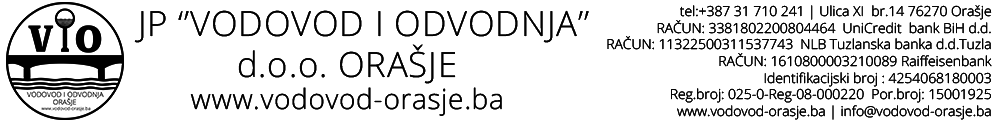 Broj: 04-43/19Datum: 20.03.2019.god. Sukladno članku 88, a u svezi sa člankom 53. Zakona o javnim nabavkama („Službeni glasnik BiH“, broj 39/14), člankom 3. Naputka za pripremu modela tenderske dokumentacije i ponuda („Službeni glasnik BiH“, broj 90/14), utvrđuje se slijedeća TENDERSKA DOKUMENTACIJAZA NABAVKU USLUGASUKCESIVNE POPRAVKE I BAŽDARENJA VODOMJERAEvidencijski broj nabavke: 04-43/19KONKURENTSKI ZAHTJEV ZA DOSTAVU PONUDAU Orašju, 20.03.2019. godine.Broj obavještenja o nabavci _____________________I OPĆI PODACI 1. Podaci o ugovornom organu Naziv ugovornog organa: JP "Vodovod i odvodnja“ d.o.o. Orašje, Adresa ugovornog organa:Ul.XI, br. 14, 76270 OrašjeIDB/JIB ugovornog organa: 425406818003Telefon: 031/710-242Faks: 031/710-241E-mail:info@vodovod-orasje.ba 2. Podaci o zaduženoj osobi za kontakt u ugovornom organu: Kontakt osoba: Edina MehmedalićTelefon: 031/710-242Faks: 031/710-241E-mail:edina.mehmedalic@vodovod-orasje.ba3. Popis privrednih subjekata sa kojim je ugovorni organ u sukobu interesa Kod ugovornog organa ne postoje privredni subjekti koji se, u planiranom postupku javne nabavke, mogu pojaviti kao učesnici, a koji su u situacijama iz članka 52. st. (4) i (5) Zakona o javnim nabavkama. 4. Redni broj nabavke Broj nabavke: 04-43/19Broj obavještenja o nabavci _____________________/19Prethodno informativno obavještenje nije objavljeno.5. Podaci o postupku javne nabavke: Vrsta postupka javne nabavke: konkurentski zahtjev Procijenjena vrijednost javne nabavke bez PDV-a iznosi 25.000,00 KM. Vrsta ugovora o javnoj nabavci: ugovor o uslugama Zaključenje okvirnog sporazuma nije predviđeno. II PODACI O PREDMETU JAVNE NABAVKE: 1. Opis predmeta javne nabavke Predmet nabavke je sukcesivna usluga popravke i baždarenja vodomjera.Oznaka nabavke iz Jedinstvenog rječnika javne nabavke:50000000-5Naziv nabavke iz Jedinstvenog rječnika javne nabavke:usluge popravke i održavanja2. Predmet nabavke nije podijeljen na lotove. 3. Količina predmeta nabavke Količina predmeta nabavke iskazana u ovoj dokumentaciji je procijenjena količina na godišnjem nivou i dana je u Obrascu za cijenu ponude koji je sastavni dio ove tenderske dokumentacije (Prilog/Aneks br. 2).4. Mjesto izvršenja usluge:     Orašje5. Rok za izvršenje usluge je: godinu dana od dana stupanja ugovora na snagu (sukcesivno baždarenje u tijeku godine). Ugovor stupa na snagu danom obostranog potpisivanja od strane ovlaštenih lica ugovornih strana. Svi rokovi u vezi s ugovorom računaju se od dana stupanja ugovora na snagu, ukoliko posebnom odredbom nije ugovoren neki drugi datum kao početak toka roka.III UVJETI ZA KVALIFIKACIJU PONUĐAČA: 1. Osobna sposobnost – u smislu članka 45. Zakona : Uvjeti: Ugovorni organ ce odbaciti ponudu ako: a) ponuđač nije ispunio obaveze u vezi sa plaćanjem mirovinskog i invalidskog osiguranja i zdravstvenog osiguranja, sukladno sa važećim propisima u Bosni i Hercegovini ili propisima zemlje u kojoj je registriran; b) ponuđač nije ispunio obaveze u vezi sa plaćanjem direktnih i indirektnih poreza, sukladno  važećim propisima u Bosni i Hercegovini ili zemlji u kojoj je registriran. Dokazi: U svrhu dokazivanja uvjeta iz točke a) i točke b) ponuđač je dužan dostaviti popunjenu i ovjerenu izjavu kod nadležnog organa koja je sastavni dio ove tenderske dokumentacije (Prilog/Aneks br. 3).Izjava ne smije biti starija 15 dana od dana predaje ponude. Ponuđač koji bude odabran kao najpovoljniji u ovom postupku nabavke je dužan u roku od 7 dana od zaprimanja obavještenja o rezultatima postupka javne nabavke dostaviti slijedeće dokaze u svrhu dokazivanja činjenica potvrđenih u izjavi i to: a) Uvjerenja nadležnih institucija kojim se potvrđuje da je ponuđač izmirio dospjele obaveze, a koje se odnose na doprinose za mirovinsko i invalidsko osiguranje i zdravstveno osiguranje,b) Uvjerenja nadležnih institucija da je ponuđač izmirio dospjele obaveze u vezi sa plaćanjem direktnih i indirektnih poreza. Uvjerenja koja je ponuđač dužan dostaviti ne smiju biti starija od tri mjeseca računajući od dana dostave ponude, odnosno dokazi koje je dužan dostaviti izabrani ponuđač moraju sadržavati potvrdu da je u momentu predaje ponude ispunjavao uvjete koji se traže tenderskom dokumentacijom. U protivnom ce se smatrati da je dao lažnu izjavu. Za ugovorni organ su prihvatljiva i uvjerenja koja su izdana nakon predaje ponude, ali u navedenim uvjerenjima moraju biti navedeni podaci o stanju ponuđača koje nije starije od tri mjeseca u odnosu na dan dostave ponude. U slučaju da ponuđači imaju zaključen sporazum o reprogramu obaveza, odnosno odgođenom plaćanju, po osnovu doprinosa za penzijsko-invalidsko osiguranje, zdravstveno osiguranje, direktne i indirektne poreze, dužni su dostaviti potvrdu nadležne institucije da ponuđač u predviđenoj dinamici izmiruje reprogramirane obaveze. Ukoliko je ponuđač zaključio sporazum o reprogramu obaveza ili odgođenom plaćanju obaveza i izvršio samo jednu uplatu obaveza, neposredno prije dostave ponude, ne smatra se da u predviđenoj dinamici izvršavaju svoje obaveze i taj ponuđač neće biti kvalificiran u ovom postupku javne nabavke. U slučaju da se u ponudi ne dostave navedeni dokazi lične sposobnosti iz ove točke tenderske dokumentacije ili se ne dostave na način kako je naprijed traženo, ponuđač ce biti isključen iz daljeg učešća zbog neispunjavanja navedenih uvjeta za kvalifikaciju. 2. Sposobnost obavljanja profesionalne djelatnosti – u smislu članka 46. Zakona: Uvjeti: Da bi učestvovao u konkretnom postupku javne nabavke, ponuđač mora biti registriran za obavljanje djelatnosti koja je predmet ove nabavke ; Dokazi: Dokaz sposobnosti obavljanja profesionalne djelatnosti su: -aktualni izvod iz sudskog registra ili drugi dokument iz kojeg se vidi da je ponuđač registriran za obavljanje djelatnosti koja je predmet ove nabavke, -uvjerenje o registraciji obveznika poreza na dodanu vrijednost, uvjerenje o dodijeljenom identifikacijskom broju.Navedeni dokazi sposobnosti obavljanja profesionalne djelatnosti iz ove točke tenderske dokumentacije se dostavljaju kao ovjerena kopija originala, sa tim da datum izdavanja originala aktualnog izvoda iz sudskog registra ne može biti stariji od tri mjeseca računajući od dana dostavljanja ponude (pod danom dostavljanja ponude smatra se datum koji je Ugovorni organ odredio u ovoj tenderskoj dokumentaciji kao dan za prijem ponuda). U slučaju da se u ponudi ne dostave navedeni dokazi sposobnosti obavljanja profesionalne djelatnosti iz ove točke tenderske dokumentacije ili se ne dostave na način kako je naprijed traženo, ponuđač će biti isključen iz daljeg učešća zbog neispunjavanja navedenih uslova za kvalifikaciju. IV PODACI O PONUDI: 1. Sadržaj ponude i način izrade ponude: Ponuđači su obvezni da pripreme ponudu u skladu sa kriterijima koji su utvrđeni ovom tenderskom dokumentacijom. Ponude koje nisu u skladu sa ovom tenderskom dokumentacijom ce biti odbačene kao neprihvatljive. Ponuda se zajedno sa pripadajućom dokumentacijom priprema na jednom od službenih jezika u Bosni i Hercegovini, na latiničnom ili ćiriličnom pismu. Pri pripremi ponude ponuđač se mora pridržavati zahtjeva i uvjeta iz tenderske dokumentacije. Ponuđač ne smije mijenjati niti nadopunjavati tekst tenderske dokumentacije. Ponuda se izrađuje na način da čini cjelinu. Ponuda se čvrsto uvezuje na način da se onemogući naknadno vađenje ili umetanje listova. Ponuda mora biti čvrsto uvezana i sve strane ponude numerirane. Pod čvrstim uvezom se podrazumijeva ponuda ukoričena u knjigu ili ponuda osigurana jamstvenikom. Stranice ponude se označavaju brojem na način da je vidljiv redni broj stranice. Ponude se pišu neizbrisivom tintom. Ponuda mora da sadrži originalne obrasce iz tenderske dokumentacije i treba da sadrži: -popunjeni obrazac za ponudu / obrazac za dostavljanje ponude, -popunjeni obrazac za cijenu ponude, -dokaze o osobnoj i profesionalnoj sposobnosti, prema zahtjevima iz tenderskedokumentacije, -aktualni izvod iz sudskog registra, -uvjerenje o registraciji obveznika PDV-a, -uvjerenje o dodijeljenom ID broju, -potpisanu izjavu o ispunjenosti uslova iz članka 45. stav (1) toč. a) do d) Zakona, -potpisanu izjavu iz članka 52. Zakona, -potpisan prijedlog ugovora koji je sastavni dio tenderske dokumentacije, -spisak povjerljivih informacija, -potpis podnosioca ponude ili ovlaštene osobe na osnovu punomoći koja u tom slučaju mora biti priložena u originalu ili ovjerenoj kopiji, -ponuda mora biti ovjerena pečatom podnosioca ponude, -popis dokumenata uz ponudu koji čini sadržaj ponude. Ponuđači su obavezni dostaviti popunjen obrazac za dostavljanje ponude koji je sastavni dio tenderske dokumentacije u obliku Priloga/Aneksa br.1.Ako ponuđač nije u sustavu poreza na dodatnu vrijednost, u obrascu za dostavljanje ponuda, na mjesto predviđeno za upis cijene ponude s porezom na dodatnu vrijednost, upisuje se isti iznos kao što je upisan na mjestu predviđenom za upis cijene ponude bez poreza na dodatnu vrijednost, a mjesto predviđeno za upis iznosa poreza na dodatnu vrijednost ostavlja se prazno. Ako se radi o grupi ponuđača, obrazac za dostavljanje ponude sadrži podatke za svakog člana grupe ponuđača, uz obveznu naznaku člana grupe ponuđača koji je ovlašten za komunikaciju s ugovornim organom. 2. Način dostave ponude: Ponuda, bez obzira na način dostavljanja, mora biti zaprimljena u ugovornom organu, na adresi navedenoj u tenderskoj dokumentaciji, do datuma i vremena navedenog u obavještenju o nabavci i tenderskoj dokumentaciji. Sve ponude zaprimljene nakon tog vremena su neblagovremene i kao takve, neotvorene ce biti vraćene ponuđaču. Ponude se predaju na protokol ugovornog organa ili putem pošte, na adresu ugovornog organa, u zatvorenoj koverti na kojoj, na prednjoj strani koverte mora biti naznačeno: Naziv ugovornog organa: JP "Vodovod i odvodnja"d.o.o. OrašjeAdresa ugovornog organa: Ul. XI br.14 76270 OrašjeSa napomenom"PONUDA ZA SUKCESIVNU POPRAVKU I BAŽDARENJE VODOMJERA" "NE OTVARAJ" Na zadnjoj strani koverte ponuđač je dužan navesti naziv i adresU ponuđača. Svaki ponuđač može podnijeti samo jednu ponudu. Nije dozvoljeno da ponuđači dostave više modaliteta ponude. 3. Navođenje mogućnosti za podnošenje alternativnih ponuda Nije dopušteno dostavljanje alternativne ponude. 4. Način određivanja cijene ponude: Cijena obuhvata sve stavke iz obrasca za cijenu ponude, ukoliko je predmet nabavke podijeljen po stavkama. Cijena ponude piše se brojevima i slovima. Cijena je nepromjenjiva. U slučaju neslaganja iznosa upisanih brojčano i slovima, prednost se daje iznosu upisanom slovima. U cijenu ponude bez poreza na dodatnu vrijednost moraju biti uračunati svi troškovi, sa tim da se popusti posebno navode, u koloni posebno naznačenoj u obrascu za cijenu ponude. Ukoliko ponuđač ne iskaže popust na način da je posebno iskazan u obrascu za cijenu, smatrat ce se da nije ponudio popust. 5. Valuta ponude Ponuđač izražava cijenu ponude u konvertibilnim markama. 6. Kriterij za dodjelu ugovora Kriterij za dodjelu ugovora, u skladu sa člankom 64. Zakona, jeste „najniža cijena prihvatljive ponude.“7. Jezik i pismo ponude Ponuda se dostavlja na jednom od službenih jezika u Bosni i Hercegovini, na latiničnom ili ćiriličnom pismu. 8. Period važenja ponude: Ponude moraju važiti u trajanju od 60 dana, računajući od isteka roka za podnošenje ponuda. 9. Prefercijalni tretman domaćeg Ugovorni organ obavezno primjenjuje prefercijalni tretman domaćeg u skladu sa Odlukom o obaveznoj primjeni prefercijalnog tretmana domaćeg ("Službeni glasnik BiH" br.103/14 od 30.12.2014.god.). Prefercijalni tretman cijena ce se primjenjivati samo u svrhu poređenja ponuda prilikom ocjene ponuda. Prilikom ocjena ponuda, u svrhu poređenja ponuda, ugovorni organ ce umanjiti cijene domaćihponuda za prefercijalni faktor od: -15 % za ugovore koji se dodjeljuju u 2015. I 2016.godini, -10 % za ugovore koji se dodjeljuju u 2017. I 2018.godini, -5 % za ugovore koji se dodjeljuju u 2019.godini. Primjena prefercijalnog tretmana je isključena u odnosu na zemlje potpisnice Aneksa 1 Sporazuma o izmjeni i pristupanju centralnoeuropskom sporazumu o slobodnoj trgovini -Konsolidirana verzija centralnoeuropskog sporazuma o slobodnoj trgovini (CEFTA 2006.). Domaće ponude su ponude koje podnose pravna ili fizičke osobe sa sjedištem u BiH i koja su registrirana u skladu sa zakonima u BiH i kod kojih: -u slučaju ugovora o javnim nabavkama roba najmanje 50 % ukupne vrijednosti od ponuđenih roba imaju porijeklo iz BiH, -u slučaju ugovora o javnim nabavkama usluga ili radova najmanje 50 % radne snage za izvršenje ugovora su rezidenti iz BiH. Ponuđač je dužan izjasniti se u svojoj ponudi u smislu prefercijalnog tretmana domaćeg u obrascu za dostavljanje ponude izabirući odgovarajuću opciju za njegovu ponudu. Kao dokaz činjenica potvrđenih u izjavi ponuđač treba dostaviti Uvjerenje nadležne Poreske uprave kojom se potvrđuje da je najmanje 50% od ukupnog broja uposlenika ponuđača rezidenata Bosne i Hercegovine. V OSTALE INFORMACIJE: 1. Mjesto, datum i vrijeme za prijem ponuda: Ponude se primaju na slijedećoj adresi:JP „Vodovod i odvodnja“ d.o.o. Orašje, ulica XI broj 14, 76270 OrašjeRok za dostavljanje ponuda je do 08.04.2019.godine, do 11,00 sati.2. Mjesto, datum i vrijeme otvaranja ponuda: Javno otvaranje ponude ce se održati 08.04.2019.god. u 11,30 sati u prostorijama JP "Vodovod i odvodnja“ d.o.o. Orašje, ul. XI br. 14.3. Nacrt govora ili osnovni elementi ugovora: Nacrt ugovora ili osnovni elementi ugovora su sastavni dio ove tenderske dokumentacije u obliku Prilog/Aneks br. 5. čije bitne elemente popunjava ponuđač u skladu sa svojom ponudom. 4.Provođenje e-aukcijeUgovorni organ će nakon prijema, otvaranja i analize ponuda provesti e-aukciju u skladu sa  Pravilnikom o uvjetima i načinu korištenja e-aukcije (Sl.list BiH broj 66/16 od 06.09.2016. godine). E-aukcija se provodi putem sistema eNabavka na web stranici www.ejn.gov.ba. E-aukcija je način provođenja dijela postupka javne nabavke, koji uključuje podnošenje novih cijena, izmijenjenih naniže,  a odvija se nakon početne ocjene ponuda i omogućava njihovo rangiranje pomoću automatskih metoda ocjenjivanja u informacionom sistemu e-Nabavke (u daljem tekstu: sistem eNabavke).Procedura provođenja e-aukcija je sljedeća:Ugovorni organ nakon analize dostavljenih ponuda u sistem e-nabavka unosi ponude svih kvalificiranih ponuditelja sa prihvatljivom ponudom i zakazuje e-aukciju u točno određeno vrijeme. Za zakazivanje i početak e-aukcije referentno je vrijeme u sistemu e-nabavke;Sistem eNabavke obavještava sve ponuđače koji imaju pravo da učestvuju u e-aukciji o datumu i vremenu početka e-aukcije te ostalim podacima bitnim za e-aukciju;Ugovorni organ nije obvezan da na bilo koji drugi način obavještava učesnike e-aukcije o datumu i vremenu početka e-aukcije tako da su učesnici u postupku javne nabavke dužni redovno se prijavljivati u sistem e-nabavke na stranici www.ejn.gov.ba kako bi provjerili dostavljena obavještenja od strane sistema e-nabavke. E-aukcija traje minimalno 10 do maksimalno 30 minuta u zavisnosti od odluke Ugovornog organa. Istekom predviđenog trajanja e-aukcija se završava. E-aukcija se automatski produžava za dvije minute, ukoliko se podnese nova cijena ili vrijednost u posljednje dvije minute trajanja e-aukcije. Ukoliko u posljednje dvije minute trajanja e-aukcije ne bude podnesena nova cijena ili vrijednost, e-aukcija s završava istekom te dvije minute.U toku trajanja e-aukcije učesnicima e-aukcije su u svakom momentu trajanja e-aukcije vidljivi slijedeći podaci: trenutna rang lista, bez otkrivanja identiteta ponuđača koji su učesnici e-aukcije; cijene svih ponuda, u slučaju kriterija najniža cijena; ukupan broj bodova svih ponuda, u slučaju kriterija ekonomski najpovoljnija ponuda; ponude koje su umanjene za preferencijalni faktor; vrijeme koje je ostalo do završetka e-aukcije; raspon u kojem je moguće snižavati cijenu.U toku trajanja e-aukcije ponuđači mogu korigirati svoju ponudu,  na način  koji uključuje podnošenje novih cijena, izmijenjenih naniže kako bi osigurali bolju poziciju u postupku rangiranja ponuda. Sistem e- Nabavke šalje obavještenje o završenoj e-aukciji;Ugovorni organ po završetku e-aukcije, u skladu sa članom 69. Zakona donosi odluku o prestanku postupka javne nabavke i obavještava ponuđače u skladu sa članom 71. Zakona.U slučaju da u postupku javne nabavke bude dostavljena samo jedna prihvatljiva ponuda postupak javne nabavke će se okončati u skladu sa članom 69. Zakona o javnim nabavkama, bez provođenja e-aukcije u skladu sa odredbama člana 3. stav (3) Pravilnika o uslovima i načinu korištenja e-aukcije. Ugovorni organ ima pravo izvršiti izmjenu vremena početka i dužinu trajanja e-aukcije sve do momenta početka e-aukcije o čemu će svi učesnici u e-aukciji biti obaviješteni putem sistema e-Nabavka. U slučaju problema koji se dese isključivo u okruženju za koje je nadležna Agencija za javne nabavke BiH (u daljem tekstu: Agencija), a uslijed kojih dođe do nemogućnosti početka zakazane e-aukcije ili prekida započete e-aukcije, Agencija ponovo zakazuje e-aukciju.U slučaju problema koji su se desili u okruženju za koje su odgovorni učesnici u e-aukciji, a uslijed kojih je došlo do nemogućnosti učestvovanja u e-aukciji, Agencija ne zakazuje ponovo e-aukciju.5. Rok za donošenje odluke o izboru Odluka o izboru najpovoljnijeg ponuđača ili odluku o poništenju postupka nabavke bit će dostavljena ponuđačima putem pošte u roku od tri dana, a najkasnije u roku od sedam dana od dana donošenja odluke. 6. Rok, način i uvjeti plaćanja izabranom ponuđaču: Plaćanje ce se izvršiti u roku od 30 dana od dana dostavljanja fakture na žiro račun ponuđača. VI DODATNE INFORMACIJE: 1.Trošak ponude i preuzimanje tenderske dokumentacije Trošak pripreme ponude i podnošenja ponude u cijelosti snosi ponuđač. Tenderska dokumentacija se može preuzeti na slijedeći način: - na Portalu javnih nabava- na web stranici ugovornog organa, uz obavezno pismeno obavještenje ugovornom organu da je preuzeta tenderska dokumentacija, kao i datum i vrijeme preuzimanja tenderske dokumentacije. Ponuđači koji preuzmu tendersku dokumentaciju, a ne obavijeste pismeno ugovorni organ da su istu preuzeli, smatrat će se da nisu preuzeli tendersku dokumentaciju i njihova ponuda ce se odbaciti kao nedopuštena,-osobno preuzimanje u prostorijama ugovornog organa, -dostava putem elektronske pošte na zahtjev ponuđača. Kada ponuđač uputi zahtjev za dostavu tenderske dokumentacije, ugovorni organ otprema tendersku dokumentaciju odmah, a najkasnije u roku od tri dana od dana prijema zahtjeva. 2. Ispravka i/ili izmjene tenderske dokumentacije, traženje pojašnjenja Ugovorni organ može napraviti izmjene i dopune tenderske dokumentacije pod uvjetom da se one dostave zainteresiranim ponuđačima istog dana, a najkasnije pet dana prije isteka utvrđenog roka za prijem ponuda. U slučaju da takve izmjene podrazumijevaju suštinsku promjenu predmeta nabavke, ugovorni organ produžit će rok za prijem ponuda u ovisnosti od složenosti predmeta nabavke. Rok za produženje ne može biti kraći od sedam dana. Zainteresirani ponuđači mogu, u pisanoj formi, tražiti od ugovornog organa pojašnjenja tenderske dokumentacije blagovremeno, ali najkasnije pet dana prije isteka roka za podnošenje ponuda. Ugovorni organ dužan je odgovoriti u pisanoj formi, a odgovor sa pojašnjenjem dostavlja svim ponuđačima koji su preuzeli tendersku dokumentaciju ili za koje ima saznanja da su je preuzeli na jedan od načina iz članka 55. Zakona, u roku od tri dana, a najkasnije pet dana prije isteka roka za podnošenje ponuda. Ako odgovor ugovornog organa dovodi do izmjena tenderske dokumentacije i te izmjene od ponuđača zahtijevaju da izvrše znatne izmjene i/ili da prilagode njihove ponude, ugovorni organ dužan je produžiti rok za podnošenje ponuda najmanje za sedam dana. 3. Povjerljivost Ukoliko ponuđači određene informacije / podatke iz ponude označavaju povjerljivim, odnosno poslovnom tajnom, dužni su da u ponudi navedu i pravni osnov na temelju kojeg su ti podaci tajni i povjerljivi. U slučaju paušalnog navođenja u ponudi da se neki podatak smatra povjerljivim, bez naznačavanja pravnog osnova na temelju kojeg su ti podaci tajni, neće obavezivati ugovorni organ da iste smatra takvima. 4. Pismena izjava ponuđača da nije nudio mito niti učestvovao u bilo kakvim radnjama koje za cilj imaju korupciju u predmetnoj javnoj nabavci: U skladu sa člankom 52. stav (2) Zakona svaki ponuđač dužan je u ponudi dostaviti i posebnu pismenu izjavu da nije nudio mito niti učestvovao u bilo kakvim radnjama koje za cilj imaju korupciju u predmetnoj javnoj nabavci. Ukoliko ponuđač ne dostavi navedenu izjavu ponuda ce biti odbačena. Obrazac navedene izjave je dat u Prilog/Aneks br. 4 ove tenderske dokumentacije i čini njen sastavni dio.5. Izmjena i/ili dopuna ponude i odustajanje od ponude: Ponuđač može do isteka roka za dostavu ponuda dostaviti izmjenu i/ili dopunu ponude. Izmjena i/ili dopuna ponude dostavlja se na isti način kao i osnovna ponuda s obaveznom naznakom da se radi o izmjeni i/ili dopuni ponude. Ponuđač može do isteka roka za dostavu ponude pisanom izjavom odustati od svoje dostavljene ponude. Pisana izjava se dostavlja na isti način kao i ponuda s obaveznom naznakom da se radi o odustajanju od ponude. U tom slučaju neotvorena ponuda se vraća ponuđaču. 6. Provjera računske ispravnosti ponude i objašnjenje neprirodno niske cijene Ugovorni organ je obavezan provjeriti računsku ispravnost ponude. Kada izračuni vezani za pojedinačne stavke iz obrasca za cijenu ponude ili cijena ponude bez poreza na dodatnu vrijednost navedeni u ispunjenom obrascu za cijenu ponude u ponudi ne odgovaraju metodologiji definiranoj u vezi sa načinom određivanja cijene iz ove tenderske dokumentacije, ugovorni organ ih ispravlja u skladu sa tako propisanom metodologijom. Ugovorni organ ispravlja i druge računske greške u obrascu za cijenu ponude i obrascu za dostavljanje ponude. Kada cijena ponude bez poreza na dodatnu vrijednost izražena u obrascu za cijenu ponude ne odgovara cijeni ponude bez poreza na dodatnu vrijednost izraženoj u obrascu za dostavljanje ponude, važi cijena ponude bez poreza na dodatnu vrijednost izražena u obrascu za cijenu ponude. U zahtjevu za prihvaćanje ispravke računske greške u smislu st. (2) i (3) ovoga pasusa tenderske dokumentacije koji ugovorni organ obvezno mora tražiti, označava se koji dio ponude je ispravljen kao i nova cijena ponude proizašla nakon ispravke. Jedinična cijena stavke se ne smatra računskom greškom, odnosno ne može se ispravljati. Odgovor ponuđača na zahtjev za prihvaćanje ispravke računske greške u smislu st. (2) i (3) ovoga pasusa tenderske dokumentacije sastavni je dio zapisnika o pregledu i ocjeni ponuda. Ugovorni organ obavezno od ponuđača traži objašnjenje cijene ponude koju smatra neprirodno niskom ako su ispunjeni slijedeći uvjeti: a) cijena ponude je za više od 50% niža od prosječne cijene preostalih prihvatljivih ponuda, ukoliko su primljene najmanje tri prihvatljive ponude, ili b) cijena ponude je za više od 20% niža od cijene drugorangirane prihvatljive ponude. Ugovorni organ može od ponuđača zatražiti objašnjenje cijene ponude, ako smatra da je ona neprirodno niska i iz drugih razloga navedenih u članku 66. Zakona.Objašnjenje ponuđača iz st. (7) i (8) ovoga pasusa tenderske dokumentacije sastavni je dio zapisnika opregledu i ocjeni ponuda.7. Pouka o pravnom lijekuŽalbu može podnijeti svaki privredni subjekt koji ima ili je imao interes za dodjelu ugovora o javnoj nabavci i koji učini vjerojatnim da je u konkretnom postupku javne nabavke bila ili je mogla biti prouzrokovana šteta zbog postupanja Ugovornog organa, a koje se u žalbi navodi kao povreda Zakona i podzakonskih akata odstrane ugovornog organa u postupku javne nabavke.Žalba se izjavljuje ugovornom organu u pisanoj formi direktno ili preporučenom poštanskom pošiljkom, a u skladu sa člankom 99. Zakona.Ugovorni organ dužan je u roku od 5 (pet) dana od dana zaprimanja žalbe utvrditi blagovremenost, dopuštenost i da li je žalba izjavljena od ovlaštene osobe. Ako ugovorni organ utvrdi da je žalba neblagovremena, nedopuštena ili izjavljena od neovlaštene osobe, odbacit ce je zaključkom. Protiv ovog zaključka žalitelj ima mogućnost podnošenja žalbe Uredu za razmatranje žalbe (URŽ) i to u roku od 10 dana od dana prijema zaključka.Ako je žalba blagovremena, dopuštena i izjavljena od ovlaštene osobe, ugovorni organ, razmatrajući žalbu, može utvrditi da je ona djelomično ili u cijelosti osnovana i svojim rješenjem ispraviti radnju, poduzeti činjenje ili može postojeću odluku ili rješenje staviti van snage i zamijeniti je drugom odlukom ili rješenjem, ili poništiti postupak javne nabavke, te o tome obavijestiti učesnike u postupku javne nabavke na način određen Zakonom, u roku od pet dana od dana prijema žalbe. Protiv ovog rješenja ugovornog organa, može seizjaviti žalba URŽ-u, putem ugovornog organa, u roku od pet dana od dana prijema rješenja.Ako ugovorni organ postupajući po žalbi utvrdi da je žalba blagovremena, dopuštena i izjavljena od ovlaštene osobe, ali je neutemeljena, dužan je u roku od pet dana od datuma zaprimanja žalbu proslijediti URŽ-u, sa svojim izjašnjenjem na navode žalbe, kao i kompletnom dokumentacijom u vezi sa postupkom protiv kojeg je izjavljena žalba.Rokovi izjavljivanja žalbe ugovornom organu su definirani u članku 101. Zakona.Žalitelj je obvezan platiti naknadu za pokretanje žalbenog postupka u skladu sa člankom 108. Zakona.8. Aneksi / prilozi tenderske dokumentacijeSlijedeći aneksi / prilozi su sastavni dio tenderske dokumentacije:Prilog / Aneks 1: Obrazac za dostavljanje ponudePrilog / Aneks 2: Obrazac za cijenu ponudePrilog / Aneks 3: Izjava o ispunjenosti uslova iz članka 45.stav 1.tacke a) do d) Zakona o javnim nabavkamaPrilog / Aneks 4: Pismena izjava iz članka 52.Zakona o javnim nabavkamaPrilog / Aneks 5: Nacrt ugovoraPrilog / Aneks 6: Obrazac za povjerljive informacijePrilog / Aneks 7: Obavještenje o nabavciAneks 1OBRAZAC ZA DOSTAVLJANJE PONUDEBroj nabavke:04-43/19Broj obavještenja sa Portala JN ____________________UGOVORNI ORGANJP „Vodovod i odvodnja“ d.o.o.76270 ORAŠJEUl. XI br. 14PONUĐAČNaziv ponuđača__________________ID ponuđača_____________________Adresa ponuđača_____________________U postupku javne nabavke, koju ste pokrenuli i koja je objavljena na Portalu javnih nabavki, broj obavještenja o nabavci _________________/19, dana 20.03.2019. godine dostavljamo ponudu i izjavljujemo slijedeće:U skladu sa sadržajem i zahtjevima tenderske dokumentacije br.___________, ovom izjavomprihvaćamo njene odredbe u cijelosti, bez ikakvih rezervi ili ograničenja.Ovom ponudom odgovaramo zahtjevima iz tenderske dokumentacije za izvršenje usluga, u skladu s uvjetima utvrđenim tenderskom dokumentacijom, kriterijima i utvrđenim rokovima, bez ikakvih rezervi ili ograničenja.Cijena naše ponude (bez PDV-a) je ______________________________KM.Popust koji dajemo na cijenu je ________________________________ KM.Cijena naše ponude, sa uključenim popustom je ___________________ KM.PDV na cijenu ponude (s uračunatim popustom) ___________________ KM.Ukupna cijena za ugovor je_____________________________________KM.U prilogu se nalazi i obrazac za cijenu naše ponude, koji je popunjen u skladu sa zahtjevima iz tenderske dokumentacije. U slučaju razlika u cijenama iz ove Izjave i Obrasca za cijenu ponude, relevantna je cijena iz obrasca za cijenu ponude.Poduzeće koje dostavlja ovu ponudu je:a) domaće sa sjedištem u BiH i najmanje 50% ponuđenih roba za izvršenje ovog ugovora je iz BiH, a dokazi da naša ponuda ispunjava uslove za preferencijalni tretman domaćeg, koji su traženi tenderskom dokumentacijom su u sastavu ponude.b) Naša ponuda ne uživa prefercijalni tretman domaćeg.Ova ponuda važi računajući od isteka roka za prijem ponuda, tj. do (……… /……… /………….) (datum).Ako naša ponuda bude najuspješnija u ovom postupku javne nabavke, obavezujemo se:dostaviti dokaze o kvalificiranosti, u pogledu osobne sposobnosti, registracije, ekonomske i financijske sposobnosti, te tehničke i profesionalne sposobnosti koji su traženi tenderskom dokumentacijom i u roku koji je utvrđen, a što potvrđujemo izjavama u ovoj ponudi;Ime i prezime osobe koja je ovlaštena da predstavlja ponuđača:[....…………………………]Potpis ovlaštene osobe: […………………………………………………………]Mjesto i datum: […………………………………….………….]Pecat poduzeća:Uz ponudu je dostavljena slijedeća dokumentacija:Aneks 2Obrazac za cijeneNapomena: Vodomjeri kod kojih nije moguće raditi servis, niti verifikaciju radit će se po principu zamjene „Staro za novo“,Uz vodomjere „Staro za novo“ dostaviti važeće tipsko odobrenje izdano od strane Instituta za mjeriteljstvo BiH.Usluge predbaždarenja i baždarenja vodomjera moraju obuhvatiti sljedeće:Pjeskarenje kućišta vodomjera,Farbanje kućišta vodomjera,Zamjena postojećeg starog mehanizma sa kompletnim novim odgovarajućim mehanizmom vodomjera, Predbaždarenje i baždarenje odnosi se na vodomjere « IKOM «, « INSA «,  « SPX «, «INVENSYS«, «MEINECKE» i «SENSUS».U ponuđenu cijenu troškova predbaždarenja i baždarenja mora biti uključena i «TAKSA ZA BAŽDARENJE» ako je zavedena i odnosi se na mjesto u kome se nalazi sjedište ponuditelja,Ponuditelj mora posjedovati vlastite stručne radnike i vlastitu radionicu za popravak vodomjera ili imati zaključen ugovor o dugoročnoj saradnji sa firmom koja posjeduje vlastitu radionicu i stručno osoblje za popravak vodomjera, što će dokazati prilaganjem zaključenog i ovjerenog ugovora od strane nadležne državne institucije.Predbaždarenje i baždarenje vodomjera uključuje i stavljanje nove plombe od strane Federalnog zavoda za mjeriteljstvo koju je ponuditelj obvezan pozvati i koja će izvršiti postavljanje novih plombi na popravljene i baždarene vodomjera, a plombe na sebi moraju nositi datum plombiranja.Aneks 3Izjava o ispunjenosti uvjeta iz članka 45. stavak (1) točaka od a) do d) Zakona o javnim nabavama BiH („Službeni glasnik BiH“ broj: 39/14)Ja, niže potpisani ____________________ (Ime i prezime), sa osobnom iskaznicom broj: ____________________ izdanom od ____________________, u svojstvu predstavnika gospodarskog društva ili obrta ili srodne djelatnosti ________________________________________ (Navesti položaj, naziv gospodarskog društva ili obrta ili srodne djelatnosti), ID broj: ____________________, čije sjedište se nalazi u ____________________ (Grad/općina), na adresi ___________________ (Ulica i broj), kao kandidat/ponuditelj u postupku javne nabave ________________________________________ (Navesti točan naziv i vrstu postupka javne nabave), a kojeg provodi ugovorno tijelo ________________________________________ (Navesti točan naziv ugovornog tijela),  a u skladu sa člankom 45. stavcima (1) i (4) pod punom materijalnom i kaznenom odgovornošćuIZJAVLJUJEMPonuditelj ______________________________ u navedenom postupku javne nabave, kojeg predstavljam, nije:a) Pravomoćnom sudskom presudom u kaznenom postupku osuđen za kaznena djela organiziranog kriminala, korupcije, prijevare ili pranja novca sukladno odnosnim propisima u BiH ili zemlji registracije;b) Pod stečajem ili je predmetom stečajnog postupka ili je pak predmetom likvidacijskog postupka;c) Propustio ispuniti obveze u svezi s plaćanjem mirovinskog i invalidskog osiguranja i zdravstvenog osiguranja sukladno odnosnim propisima u BiH ili zemlji registracije;d) Propustio ispuniti obveze u svezi s plaćanjem izravnih i neizravnih poreza sukladno odnosnim propisima u BiH ili zemlji registracije.U navedenom smislu sam upoznat sa obvezom ponuditelja da u slučaju dodjele ugovora dostavi dokumente iz članka 45. stavak (2) točke od a) do d) na zahtjev ugovornog tijela i u roku kojeg odredi ugovorno tijelo sukladno članku 72. stavak (3) točka a).Nadalje izjavljujem da sam svjestan da krivotvorenje službene isprave, odnosno uporaba neistinite službene ili poslovne isprave, knjige ili spisa u službi ili poslovanju kao da su istiniti predstavlja kazneno djelo predviđeno Kaznenim zakonima u BiH, te da davanje netočnih podataka u dokumentima kojima se dokazuje osobna sposobnost iz članka 45. Zakona o javnim nabavama predstavlja prekršaj za koji su predviđene novčane kazne od 1.000,00 KM do 10.000,00 KM za ponuditelja (pravna osoba) i od 200,00 KM do 2.000,00 KM za odgovornu osobu ponuditelja.Također izjavljujem da sam svjestan da ugovorno tijelo koje provodi navedeni postupak javne nabave sukladno članku 45. stavak (6) Zakona o javnim nabavama BiH u slučaju sumnje u točnost podataka danih putem ove izjave zadržava pravo provjere točnosti iznesenih informacija kod nadležnih tijela.Izjavu dao:____________________Mjesto i datum davanja izjave:____________________Potpis i pečat nadležnog tijela:____________________ M.P.Aneks 4PISMENA IZJAVAIZ ČLANKA 52. ZAKONA O JAVNIM NABAVKAMAJa, niže potpisani ____________________ (Ime i prezime), sa osobnom iskaznicom broj: ____________________ izdanom od ____________________, u svojstvu predstavnika gospodarskog društva ili obrta ili srodne djelatnosti ________________________________________ (Navesti položaj, naziv gospodarskog društva ili obrta ili srodne djelatnosti), ID broj: ____________________, čije sjedište se nalazi u ____________________ (Grad/općina), na adresi ___________________ (Ulica i broj), kao ponuditelj u postupku javne nabave ________________________________________ (Navesti točan naziv i vrstu postupka javne nabave), a kojeg provodi ugovorno tijelo ________________________________________ (Navesti točan naziv ugovornog tijela), a u skladu sa člankom 52. stavak (2) Zakona o javnim nabavama pod punom materijalnom i kaznenom odgovornošćuIZJAVLJUJEM1. Nisam ponudio mito ni jednoj osobi uključenoj u proces javne nabave, u bilo kojoj fazi procesa javne nabave.2. Nisam dao, niti obećao dar, ili neku drugu povlasticu službeniku ili odgovornoj osobi u ugovornom tijelu, uključujući i stranu službenu osobu ili međunarodnog službenika, u cilju obavljanja u okviru službene ovlasti, radnje koje ne bi trebalo da izvrši, ili se suzdržava od vršenja djela koje treba izvršiti on, ili netko tko posreduje pri takvom podmićivanju službene ili odgovorne osobe.3. Nisam dao ili obećao dar ili neku drugu povlasticu službeniku ili odgovornoj osobi u ugovornom tijelu uključujući i stranu službenu osobu ili međunarodnog službenika, u cilju da obavi u okviru svoje službene ovlasti, radnje koje bi trebalo da obavlja, ili se suzdržava od obavljanja radnji, koje ne treba izvršiti.4. Nisam bio uključen u bilo kakve aktivnosti koje za cilj imaju korupciju u javnim nabavama.5. Nisam sudjelovao u bilo kakvoj radnji koja je za cilj imala korupciju u toku predmeta postupka javne nabave.Davanjem ove izjave, svjestan sam kaznene odgovornosti predviđene za kaznena djela primanja i davanja mita i kaznena djela protiv službene i druge odgovornosti i dužnosti utvrđene u Kaznenim zakonima Bosne i Hercegovine.Izjavu dao:____________________Mjesto i datum davanja izjave:____________________Potpis i pečat nadležnog tijela:____________________ M.P.Aneks 5NACRT UGOVORAza sukcesivnu uslugu popravke i baždarenja vodomjeraUGOVORNESTRANE:Javno poduzeće  “Vodovod i odvodnja” d.o.o. Orašje, Ulica XI br. 14.  76270 Orašje, Ugovorni organ, kojeg zastupa direktor Vidan Vidović  (u daljnjem tekstu: Ugovorni organ) i___________________iz________________ulica______broj_______ kojeg zastupa direktor____________________ (udaljnjemtekstu: Izvođač)PREDMET UGOVORA: Sukcesivna usluga popravke i baždarenja vodomjera za vodovod u                                Orašju.-I OSNOVNE ODREDBEČlanak 1.Na temelju članka 89. Zakona o javnim nabavkama Bosne i Hercegovine («Službeni glasnik BiH», broj 39/14) i  članka 46. i 47. Pravilnika o javnim nabavkama JP «Vodovod i odvodnja» d.o.o. Orašje, dodjeljuje ovaj Ugovor  tvrtki: ___________________________________________________________________________prema dostavljenoj i prihvaćenoj ponudi.II CIJENA I NAČIN PLAĆANJAČlanak 2.Izvođač se obvezuje  vršiti sukcesivnu uslugu popravke i baždarenja vodomjera za vodovod u Orašju.Sastavni dio ovog Ugovora je Ponuda dobavljača broj: _______od dana ______god., sačinjena prema obrazcu za cijenu ponude sa navedenim jediničnim cijenama istih.Članak 3.	Ugovorni organ i Izvođač su suglasni da Ugovor realiziraju prema definiranim uvjetima putem konkurentskog zahtjeva:Ugovorni organ prema zahtjevima u Obavještenju i TD.Izvođač, prema dostavljenoj ponudi i dokumentaciji sa ponuđenim uvjetima u prijavi na konkurentski zahtjev.Članak 4.	Ugovorni organ nema obvezu da Ugovor realizira u cijelosti, a što je istaknuto u predmetu Ugovora (sukcesivna isporuka).	U slučaju neispunjavanja ugovorenih obveza Izvođača, Ugovorni organ zadržava pravo djelomičnog ili potpunog raskida ugovora.Izvođač radova obvezuje se dati garanciju u trajanju 1 (jedne) godine od dana isporuke.	Izvođač radova u garantnom roku  izvršit će popravke o svom trošku.Izvođač radova se obvezuje Ugovornom organu nadoknaditi eventualnunastalu štetu uzrokovanu lošim kvalitetom izvršene popravke i baždarenja.Usluge predbaždarenja i baždarenja vodomjera moraju obuhvatiti sljedeće:Pjeskarenje kućišta vodomjera,Farbanje kućišta vodomjera,Zamjena postojećeg starog mehanizma sa kompletnim novim odgovarajućim mehanizmom vodomjera, Predbaždarenje i baždarenje odnosi se na vodomjere « IKOM «, « INSA «,  « SPX «, «INVENSYS«, «MEINECKE» i «SENSUS».U ponuđenu cijenu troškova predbaždarenja i baždarenja mora biti uključena i «TAKSA ZA BAŽDARENJE» ako je zavedena i odnosi se na mjesto u kome se nalazi sjedište ponuditelja,Ponuditelj mora posjedovati vlastite stručne radnike i vlastitu radionicu za popravak vodomjera ili imati zaključen ugovor o dugoročnoj suradnji sa firmom koja posjeduje vlastitu radionicu i stručno osoblje za popravak vodomjera, što će dokazati prilaganjem zaključenog i ovjerenog ugovora od strane nadležne državne institucije.Predbaždarenje i baždarenje vodomjera uključuje i stavljanje nove plombe od strane Federalnog zavoda za mjeriteljstvo, koju je ponuditelj obvezan pozvati i koja će izvršiti postavljanje novih plombi na popravljene i baždarene vodomjera, a plombe na sebi moraju nositi datum plombiranja.Članak 6.Izvođač radova obvezuje se izvršiti  prijevoz vodomjera od Ugovornog organa iz Orašja u mjesto popravke  i baždarenja  i poslije popravke i baždarenja dovoz vodomjera Ugovornom organu  u Orašje. III  R O K O V I Članak  5.	Ovaj Ugovor se zaključuje na određeno vrijeme, odnosno na godinu dana od dana potpisivanja ugovora.Ugovorni organ izvršit će plaćanje najkasnije 30 dana od dana ispostavljenog računa od strane Izvođača.I V OSTALE ODREDBEČlanak 6.	Izvođač se obvezuje Ugovornom organu nadoknaditi eventualnu nastalu štetu uzrokovanu lošim kvalitetom usluga.V ZAVRŠNE ODREDBEČlanak 7.	Eventualne sporove Ugovorne strane rješavat će sporazumno, a u protivnom putem Općinskog suda u Orašju.Članak 8.	Ovaj Ugovor sačinjen je u 6 istovjetnih primjeraka, od kojih svaka ugovorna strana zadržava za svoje potrebe po 3 primjerka.          UGOVORNI ORGAN,				                      DOBAVLJAČ,        JP „Vodovod i odvodnja“ d.o.o.Orašje 	                                 __________________________                                   _________________                         				Broj: __________/19					Broj:____________/19Datum, ___________2019.god		Datum, __________2019.godAneks 6OBRAZAC ZA POVJERLJIVE INFORMACIJEPOVJERLJIVE INFORMACIJEPotpis i pecat dobavljača____________________NAPOMENA:Ponuđači su dužni popuniti obrazac za povjerljive informacije, odnosno ukoliko smatraju da nema povjerljivih informacija dužni su isto navesti na ovom obrascu. Ukoliko ponuđači određene informacije /podatke iz ponude označavaju povjerljivim, odnosno poslovnom tajnom, dužni su da u ponudi navedu i pravni osnov na temelju kojeg su ti podaci tajni i povjerljivi.U slučaju paušalnog navođenja u ponudi da se neki podatak / informacija smatra povjerljivim / tajnim, bez naznačavanja pravnog osnova na temelju kojeg su ti podaci povjerljivi i tajni, to neće obvezivati ugovorni organ da iste smatra takvima.Redbr.NAZIVUSLUGEJED.MJ.KOLIČINACIJENAPO J.M.BEZ PDV-aSvegaCijenabez PDV-a(4x5)StopaPDV-aIznos PDV-a(6x7)UKUPNOCIJENASA PDV(6+8)123456789Izvođenje usluge sukcesivne popravke i baždarenja vodomjera za vodovod u Orašju1.Predbaždarenje, baždarenje I zamjenamehanizmavodomjera ¾” DN 19kom7002.Predbaždarenje, baždarenje I zamjenamehanizmavodomjera 1“ DN 25kom103.Predbaždarenje, baždarenje I zamjenamehanizmavodomjera 5/4“ DN 30kom204.Predbaždarenje, baždarenjeizamjenamehanizmavodomjera 2“ DN 60kom205.Predbaždarenje, baždarenjeizamjenamehanizmavodomjera 3“ DN 80kom156.Predbaždarenje, baždarenjeizamjenamehanizmavodomjera 4“ DN 100kom157.Taksa (žigovina)kom7808.OdvozvodomjeraizOrašja u mjestopopravkeibaždarenjaidovozvodomjeraizmjestapopravkeibaždarenja u Orašjekom780Vodomjeri “Staro za novo” 9.“Staro za novo” višemlaznivod. smokrimmehanizmom DN ¾”kom20010.“Staro za novo” višemlaznivod. smokrimmehanizmom DN 1”kom1011.“Staro za novo” višemlaznivod. smokrimmehanizmom DN 5/4”kom10UKUPNO:UKUPNO:UKUPNO:UKUPNO:UKUPNO:UKUPNO:UKUPNA CIJENA bez PDV-A:UKUPNA CIJENA bez PDV-A:Popust:Ukupna cijena sa popustom bez PDV-a Ukupna cijena sa popustom bez PDV-a PDV na cijenu ponude (sa uračunatim popustom)PDV na cijenu ponude (sa uračunatim popustom)Ukupna cijena za ugovor sa PDV-omUkupna cijena za ugovor sa PDV-omNapomena:Napomena:1. Cijene moraju biti izražene u KM. Za svaku stavku u ponudi mora se navesti cijena.1. Cijene moraju biti izražene u KM. Za svaku stavku u ponudi mora se navesti cijena.1. Cijene moraju biti izražene u KM. Za svaku stavku u ponudi mora se navesti cijena.1. Cijene moraju biti izražene u KM. Za svaku stavku u ponudi mora se navesti cijena.1. Cijene moraju biti izražene u KM. Za svaku stavku u ponudi mora se navesti cijena.1. Cijene moraju biti izražene u KM. Za svaku stavku u ponudi mora se navesti cijena.1. Cijene moraju biti izražene u KM. Za svaku stavku u ponudi mora se navesti cijena.2. Cijena ponude se iskazuje bez i sa PDV-om i sadrži sve naknade koje 2. Cijena ponude se iskazuje bez i sa PDV-om i sadrži sve naknade koje 2. Cijena ponude se iskazuje bez i sa PDV-om i sadrži sve naknade koje 2. Cijena ponude se iskazuje bez i sa PDV-om i sadrži sve naknade koje 2. Cijena ponude se iskazuje bez i sa PDV-om i sadrži sve naknade koje 2. Cijena ponude se iskazuje bez i sa PDV-om i sadrži sve naknade koje 2. Cijena ponude se iskazuje bez i sa PDV-om i sadrži sve naknade koje 2. Cijena ponude se iskazuje bez i sa PDV-om i sadrži sve naknade koje ugovorno tijelo treba platiti dobavljaču. Ugovorno tijelo ne smije imati nikakve dodatneugovorno tijelo treba platiti dobavljaču. Ugovorno tijelo ne smije imati nikakve dodatneugovorno tijelo treba platiti dobavljaču. Ugovorno tijelo ne smije imati nikakve dodatneugovorno tijelo treba platiti dobavljaču. Ugovorno tijelo ne smije imati nikakve dodatneugovorno tijelo treba platiti dobavljaču. Ugovorno tijelo ne smije imati nikakve dodatneugovorno tijelo treba platiti dobavljaču. Ugovorno tijelo ne smije imati nikakve dodatneugovorno tijelo treba platiti dobavljaču. Ugovorno tijelo ne smije imati nikakve dodatneugovorno tijelo treba platiti dobavljaču. Ugovorno tijelo ne smije imati nikakve dodatnetroškove osim onih koji su navedeni u ovom obrazcu.troškove osim onih koji su navedeni u ovom obrazcu.troškove osim onih koji su navedeni u ovom obrazcu.troškove osim onih koji su navedeni u ovom obrazcu.troškove osim onih koji su navedeni u ovom obrazcu.troškove osim onih koji su navedeni u ovom obrazcu.troškove osim onih koji su navedeni u ovom obrazcu.troškove osim onih koji su navedeni u ovom obrazcu.3. U slučaju razlika između jediničnih cijena i ukupnog iznosa, 3. U slučaju razlika između jediničnih cijena i ukupnog iznosa, 3. U slučaju razlika između jediničnih cijena i ukupnog iznosa, 3. U slučaju razlika između jediničnih cijena i ukupnog iznosa, 3. U slučaju razlika između jediničnih cijena i ukupnog iznosa, 3. U slučaju razlika između jediničnih cijena i ukupnog iznosa, 3. U slučaju razlika između jediničnih cijena i ukupnog iznosa, 3. U slučaju razlika između jediničnih cijena i ukupnog iznosa, ispravka će se izvršiti u skladu sa jediničnim cijenama.ispravka će se izvršiti u skladu sa jediničnim cijenama.ispravka će se izvršiti u skladu sa jediničnim cijenama.ispravka će se izvršiti u skladu sa jediničnim cijenama.ispravka će se izvršiti u skladu sa jediničnim cijenama.ispravka će se izvršiti u skladu sa jediničnim cijenama.ispravka će se izvršiti u skladu sa jediničnim cijenama.ispravka će se izvršiti u skladu sa jediničnim cijenama.Jedinična cijena stavke se ne smatra računskom greškom, odnosno ne može se ispravljati.Jedinična cijena stavke se ne smatra računskom greškom, odnosno ne može se ispravljati.Jedinična cijena stavke se ne smatra računskom greškom, odnosno ne može se ispravljati.Jedinična cijena stavke se ne smatra računskom greškom, odnosno ne može se ispravljati.Jedinična cijena stavke se ne smatra računskom greškom, odnosno ne može se ispravljati.Jedinična cijena stavke se ne smatra računskom greškom, odnosno ne može se ispravljati.Jedinična cijena stavke se ne smatra računskom greškom, odnosno ne može se ispravljati.Potpis dobavljača __________________________Potpis dobavljača __________________________Potpis dobavljača __________________________Potpis dobavljača __________________________MPInformacija koja je povjerljivaBrojevi stranica satim informacijama, u ponudiPravni temelj irazlozi zapovjerljivost tihinformacijaVremenski period ukojem ce teinformacije bitipovjerljive